Service culture/animation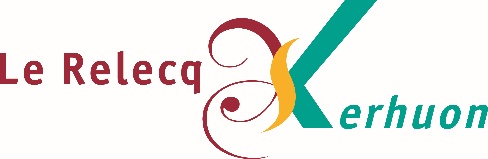 APPEL A CANDIDATURES
FÊTE DE LA MUSIQUE SAMEDI 24 JUIN 2023 au Relecq-KerhuonA RENVOYER DES QUE POSSIBLE à : culture@mairie-relecq-kerhuon.frNom du groupe ou artiste : Nom et coordonnées du référent : Tél : 							Mail :Adresse :						Ville :Style musical : Nombre de musiciens : Types d’instruments : Besoins techniques :Merci de préciser vos préférences concernant l’horaire de passage sur scène : Lien internet (vidéo/audio) :Les musiciens sélectionnés se verront proposer un set d’environ 40 min.La répartition des musiciens sur les espaces scéniques définis dans la ville et l’ordre de passage reviennent à l’organisateur.Les participants s’engagent dès leur inscription à respecter le planning qui leur sera proposé.Contact : culture@mairie-relecq-kerhuon.fr 